У зв’язку зі змінами в бюджетному та податковому законодавстві України, на підставі Закону України від 20.12.2016р. №1791-УIII «Про внесення змін до Податкового кодексу України та деяких законодавчих актів України щодо забезпечення збалансованості бюджетних надходжень у 2018 році», Податкового кодексу України, керуючись ст.25, ст.26 Закону України «Про місцеве самоврядування в Україні», Білокриницька сільська  рада  ВИРІШИЛА:Затвердити Положення про плату за землю (додаток 1, додаток 2). Зміни до діючих договорів оренди земельних ділянок, в частині розміру орендної плати за землю, розглядати індивідуально і здійснювати за згодою сторін.Розрахунок розміру плати за землю здійснювати згідно з нормативною грошовою оцінкою земель з застосуванням коефіцієнтів індексації з урахуванням вимог Податкового кодексу України щодо особливостей оподаткування, порядку розрахунку та строків плати за землю.Оприлюднити дане рішення  на офіційному веб-сайті Білокриницької сільської ради в мережі Інтернет.З прийнятим рішенням ознайомити бухгалтерію сільської ради, ОДПІ ГУ ДФС у Рівненській області, жителів с.Біла Криниця , с.Антопіль, с.Глинки через інформаційні стенди.Дане рішення набирає чинності з 01.01.2019 року.Визнати таким, що втрачає чинність з 01.01.2019 року рішення Білокриницької сільської ради п’ятнадцятої позачергової сесія сьомого скликання року «Про встановлення плати за землю території Білокриницької сільської ради» від 15.06.2017 року за № 526 Контроль за виконанням даного рішення покласти на голову бюджетної та земельної комісії.Сільський голова                                                                                      Т. Гончарук		 			        		                                                                                                  Додаток 1                                                                                                                   до рішення сесії                                                                                                            Білокриницької сільської ради                                                                                                           від 08 червня 2018 року №775Положення про встановлення плати за землю на території Білокриницької сільської радиПоложення про встановлення плати за землю на території Білокриницької сільської ради (далі – Положення) розроблено відповідно до Податкового кодексу України та є обов’язковим до виконання юридичними та фізичними особами на території Білокриницької  сільської ради.Плата за землю – обов’язковий платіж у складі податку на майно, що справляється у формі земельного податку та орендної плати за земельні ділянки з власників земельних ділянок, земельних часток (паїв) та землекористувачів.1. Платники земельного податку.1.1. Платниками земельного податку є:1.1.1. власники земельних ділянок, земельних часток (паїв);1.1.2. землекористувачі.2. Платники орендної плати.2.1. Платниками орендної плати є орендарі земельних ділянок. Підставою для нарахування орендної плати за земельну ділянку є договір оренди такої земельної ділянки. 3. Об'єкти оподаткування.Об'єктами оподаткування є земельні ділянки, які перебувають у власності, користуванні та земельні ділянки надані в оренду.Земельні частки (паї), які перебувають у власності.4.  База оподаткування.Базою оподаткування є нормативна грошова оцінка земельних ділянок з урахуванням коефіцієнта індексації. Площа земельних ділянок, нормативну грошову оцінку яких не проведено.5. Ставки земельного податку за земельні ділянки.5.1.  Ставки податку на земельні ділянки, де проведена нормативно грошова оцінка (незалежно від місцезнаходження), встановити відповідно до ст. 274 Податкового кодексу України.   5.1.1.  Ставка земельного податку за землі сільськогосподарського призначення, які надані для ведення особистого  селянського господарства для фізичних осіб справляється у розмірі 0.4 відсоток від їх нормативної грошової оцінки, для юридичних осіб у розмірі 0,8 відсоток від їх нормативної грошової оцінки.5.1.2. Ставка земельного податку за землі житлового фонду фізичних осіб (автостоянками для зберігання особистих транспортних засобів громадян, які використовуються без отримання прибутку, гаражно-будівельними, індивідуальними гаражами, справляється у розмірі 0,04 відсотків від нормативної грошової оцінки.5.1.3.  Ставка земельного податку за землі громадської забудови, які надані для будівництва та обслуговування будівель торгівлі (крім АЗС) справляється у розмірі 1,5 відсоток від їх нормативної грошової оцінки.5.1.4.  Ставка земельного податку за землі громадської забудови, які надані для будівництва та обслуговування об’єктів туристичної інфраструктури та закладів харчування, справляється у розмірі 1 відсоток від їх нормативної грошової оцінки.5.1.5.  Ставка земельного податку за землі громадської забудови, які надані для будівництва та обслуговування закладів охорони здоров’я, справляється у розмірі 0,8 відсотків від їх нормативної грошової оцінки.5.1.6. Ставка земельного податку за землі громадської забудови або земель транспорту, які надані для торгівлі нафтопродуктами, скрапленим та стислим газом для автотранспорту справляється у розмірі 2 відсотків від їх нормативної грошової оцінки.5.1.7. Ставка земельного податку за землі транспорту справляється у розмірі 0,25 відсотків від їх нормативної грошової оцінки.5.1.8. Ставка земельного податку за землі зв’язку, які надані під повітряні і кабельні телефонно-телеграфні лінії , мобільні та супутникові засоби зв'язку справляється у розмірі 1,5 відсотків від їх нормативної грошової оцінки. 5.1.9. Ставка земельного податку за землі зв’язку, які надані для розміщення та експлуатації об’єктів і споруд телекомунікації справляється у розмірі 0,6 відсоток від їх нормативної грошової оцінки. 5.1.10. Ставка земельного податку за землі водного фонду, встановлюється у розмірі 1 відсотків від нормативної грошової оцінки.5.1.11. Ставка земельного податку за землі лісогосподарського призначення справляється у розмірі 1,3 відсотка від їх нормативної грошової оцінки.5.1.12. Ставка земельного податку за землі енергетики справляється у розмірі 1,5 відсотка від їх нормативної грошової оцінки.          5.1.13. Ставка земельного податку за землі, які використовуються для ведення особистого селянського господарювання фізичними особами без належним чином оформлених правовстановлюючих документів в розмірі 0,4 відсоток від їх нормативної грошової оцінки 5.1.14. Ставка земельного податку за землі, які використовуються для комерційного призначення фізичними чи юридичними осабами без належним чином оформлених правовстановлюючих документів в розмірі 1,3 відсотка від їх нормативної грошової оцінки.5.1.15.  Ставка земельного податку за землі, які перебувають у постійному користуванні суб’єктів господарювання (крім державної та комунальної власності), справляється у розмірі 1 відсотків від їх нормативної грошової оцінки.5.1.16 . Ставка земельного податку за землі загального користування (землі будь-якої категорії,   які використовуються як майдани, вулиці, проїзди, шляхи, громадські пасовища,   сіножаті, набережні, пляжі, парки, зелені зони, сквери, бульвари,водні об'єкти  загального користування, а також інші землі, якщо рішенням відповідного органу державної влади чи місцевого самоврядування їх віднесено до земель загального користування) справляється у розмірі 0.3 відсотка від їх нормативної грошової оцінки. 5.1.17. Податок за землі громадської забудови, які надані для будівництва та обслуговування будівель закладів побутового обслуговування  справляється у розмірі 1 відсотка від їх нормативної грошової оцінки.5.1.18. Податок за землі громадської забудови, які надані для будівництва та обслуговування інших  будівель громадської забудови  справляється у розмірі 1 відсотка від їх нормативної грошової оцінки.5.1.19. Податок за земельні ділянки, що відносяться до земель промисловості справляється у розмірі 1 відсотка від їх нормативної грошової оцінки.    5.1.20. Податок за землі рекреаційного призначення справляється у розмірі 1,3 відсотка від їх нормативної грошової оцінки.  5.2. Ставка земельного податку за землі. які розташовані за межами населеного пункту нормативна грошова оцінка яких не проведена.5.2.1.  Ставка земельного податку за землі сільськогосподарського призначення, які надані ведення особистого селянського господарства фізичним особам, встановлюється у розмірі 0,4 відсотків від нормативної грошової оцінки площі ріллі по області.5.2.2.  Ставка земельного податку за землі сільськогосподарського призначення, які надані ведення особистого селянського господарства юридичним особам, встановлюється у розмірі 0.7 відсотків від нормативної грошової оцінки площі ріллі по області.5.2.3.  Ставка земельного податку за землі водного фонду, встановлюється у розмірі 2.43 відсотків від нормативної грошової оцінки площі ріллі по області.5.2.4. Ставка земельного податку за землі сільськогосподарського призначення, які надані для індивідуального садівництва  справляється у розмірі 5 відсотків від  нормативної грошової оцінки одиниці ріллі по області.5.2.5. Ставка земельного податку за землі іншого цільового призначення окрім земель для ведення особистого селянського господарства – 5 відсотків від  нормативної грошової оцінки одиниці ріллі по області.6. Пільги щодо сплати земельного податку для фізичних та юридичних осіб 6.1.   Від сплати податку звільняються фізичні та юридичні особи відповідно до статей 281 та   282 Податкового кодексу України, а також заповідники, органи державної влади та органи місцевого самоврядування, установи та організації,  які повністю утримуються за рахунок коштів державного або місцевого бюджетів, релігійні організації України, статути (положення) яких зареєстровано у встановленому законом порядку, за земельні ділянки, надані для будівництва і обслуговування культових та інших будівель, необхідних для забезпечення їх діяльності, а також благодійні організації, створені відповідно до закону, діяльність яких не передбачає одержання прибутків.7. Земельні ділянки, які не підлягають оподаткуванню. 7.1.   Не сплачується земельний податок за земельні ділянки визначені статею 283  Податкового кодексу України.8. Орендна плата.8.1. Підставою для нарахування орендної плати за земельну ділянку є договір оренди такої земельної ділянки.8.2. Органи виконавчої влади та органи місцевого самоврядування, які укладають договора оренди землі, повинні до 1 лютого подавати контролюючому органу за місцем знаходження земельної ділянки перелік орендарів, з якими укладено договори оренди землі на поточний рік та інформувати відповідний контролюючий орган про укладення нових, внесення змін до існуючих договорів оренди землі та їх розірвання до 1 числа місяця, що настає за місяцем, у якому відбулися зазначені зміни.8.3. Форма надання інформації затверджується центральним органом виконавчої влади, що забезпечує формування державної фінансової політики.8.4. Договір оренди земель державної і комунальної власності укладається за типовою формою, затвердженою Кабінетом Міністрів України.8.5. Платником орендної плати є орендар земельної ділянки.8.6. Об”єктом оподаткування є земельна ділянка, надана в оренду.8.7. Розмір та умови внесення орендної плати встановлюються у договорі оренди  у відсотку від нормативної грошової оцінки (відповідно до таблиці що додається) та не може бути меншою розміру земельного податку, встановленого для відповідної категорії земельних ділянок на відповідній території і не може перевищувати 12 відсотків нормативної грошової оцінки. Розмір орендної плати може перевищувати граничний розмір у разі визначення орендаря на конкурентних засадах. 8.8. Плата за земельні ділянки для пасовищ у населених пунктах, яким надано статус гірських, не може перевищувати розміру земельного податку.8.9. Плата за земельні ділянки для баз олімпійської, паралімпійської та дефлімпійської підготовки, перелік яких затверджується Кабінетом Міністрів України, не може перевищувати 0.1 відсотка нормативної грошової оцінки.8.10. Плата за суборенду земельних ділянок не може перевищувати орендної плати.9. Податковий період.9.1. Базовим податковим (звітним) періодом для плати за землю є календарний рік.10. Порядок обчислення та строк сплати плати за землю.10.1. Плата за землю зараховується до відповідних місцевих бюджетів у порядку, визначеному Бюджетним кодексом України для плати за землю10.2. Власники землі та землекористувачі сплачують плату за землю відповідно до статей 285-288 Податкового кодексу України.11. Контроль. 11.1. Контроль за правильністю та своєчасністю сплати плати за землю здійснюється Рівненською ОДПІ  ГУ ДФС у Рівненській області.     12. Відповідальність.12.1. Відповідальність за повноту та правильність справляння, своєчасність сплати плати за землю до місцевого бюджету покладається на платників податків відповідно до Податкового кодексу України.Сільський голова                                                                                  Т. Гончарук	                                                                                                              Додаток 2                                                                                                                   до рішення сесії                                                                                                            Білокриницької сільської ради                                                                                                           від 08  червня 2018 року №775Ставки земельного податку на 2018 рік, введені в дію з 01.01.2018 рокуАдміністративно-територіальна одиниця,
на яку поширюється дія рішення органу місцевого самоврядування:Сільський голова                                                                                  Т. Гончарук	                                                   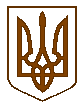 УКРАЇНАБілокриницька   сільська   радаРівненського   району    Рівненської    області(двадцять сьома позачергова сесія сьомого скликання)РІШЕННЯвід 08 червня  2018 року                                                                        №  775                                     Про встановлення плати за землю на території Білокриницької сільської радиКод області2Код району2Код КОАТУУ2Назва2Білокриницька сільська радаВид цільового призначення земель 3Вид цільового призначення земель 3Ставки податку4 
(% нормативної грошової оцінки) Ставки податку4 
(% нормативної грошової оцінки) Ставки податку4 
(% нормативної грошової оцінки) Ставки податку4 
(% нормативної грошової оцінки) Вид цільового призначення земель 3Вид цільового призначення земель 3За земельні ділянки, нормативну грошову оцінку яких проведено (незалежно від місцезнаходження)За земельні ділянки, нормативну грошову оцінку яких проведено (незалежно від місцезнаходження)За земельні ділянки за межами населених пунктів, нормативну грошову оцінку яких не проведеноЗа земельні ділянки за межами населених пунктів, нормативну грошову оцінку яких не проведеноКод3Назва3для юридич-них осібдля фізичних осібдля юридич-них осібдля фізичних осіб12345601Землі сільськогосподарського призначення Хххх01.01Для ведення товарного сільськогосподарського виробництва  0,80,40,70,401.02Для ведення фермерського господарства 0,80,40,70,401.03Для ведення особистого селянського господарства 0,80,40,70,401.04Для ведення підсобного сільського господарства 0,80,40,70,401.05Для індивідуального садівництва 0,80,45501.06Для колективного садівництва 0,80,45501.07Для городництва 0,80,40,70,401.08Для сінокосіння і випасання худоби 0,80,40,70,401.09Для дослідних і навчальних цілей 0,80,40,70,401.10Для пропаганди передового досвіду ведення сільського господарства 0,80,450,401.11Для надання послуг у сільському господарстві 0,80,450,401.12Для розміщення інфраструктури оптових ринків сільськогосподарської продукції 0,80,450,401.13Для іншого сільськогосподарського призначення  0,80,450,401.14Для цілей підрозділів 01.01 - 01.13 та для збереження та використання земель природно-заповідного фонду 0,80,450,402Землі житлової забудови хххх02.01Для будівництва і обслуговування житлового будинку, господарських будівель і споруд (присадибна ділянка)  0,50,040002.02Для колективного житлового будівництва 0,50,040002.03Для будівництва і обслуговування багатоквартирного житлового будинку 0,50,040002.04Для будівництва і обслуговування будівель тимчасового проживання 0,50,040002.05Для будівництва індивідуальних гаражів  0,50,040002.06Для колективного гаражного будівництва 0,50,040002.07Для іншої житлової забудови  0,50,040002.08Для цілей підрозділів 02.01 - 02.07 та для збереження та використання земель природно-заповідного фонду 0,50,040003Землі громадської забудови хххх03.01Для будівництва та обслуговування будівель органів державної влади та місцевого самоврядування  000003.02Для будівництва та обслуговування будівель закладів освіти 1,01,05503.03Для будівництва та обслуговування будівель закладів охорони здоров'я та соціальної допомоги 0,80,85503.04Для будівництва та обслуговування будівель громадських та релігійних організацій 1,01,05503.05Для будівництва та обслуговування будівель закладів культурно-просвітницького обслуговування  1,01,05503.06Для будівництва та обслуговування будівель екстериторіальних організацій та органів 1,01,05503.07Для будівництва та обслуговування будівель торгівлі (крім АЗС)1,51,55503.08Для будівництва та обслуговування будівель торгівлі  нафтопродуктами, скрапленим та стислим газом для автотраспорту225503.09Для будівництва та обслуговування об'єктів туристичної інфраструктури та закладів громадського харчування 1,01,05503.10Для будівництва та обслуговування будівель кредитно-фінансових установ 1,01,05503.11Для будівництва та обслуговування будівель ринкової інфраструктури 1,01,05503.12Для будівництва та обслуговування будівель і споруд закладів науки 1,01,05503.13Для будівництва та обслуговування будівель закладів комунального обслуговування 1,01,05503.14Для будівництва та обслуговування будівель закладів побутового обслуговування  1,01,05503.15Для розміщення та постійної діяльності органів МНС1,01,05503.16Для будівництва та обслуговування інших будівель громадської забудови  1,01,05503.17Для цілей підрозділів 03.01 - 03.16 та для збереження та використання земель природно-заповідного фонду1,01,05504Землі природно-заповідного фонду хххх04.01Для збереження та використання біосферних заповідників 1,51,55504.02Для збереження та використання природних заповідників 1,51,55504.03Для збереження та використання національних природних парків 1,51,55504.04Для збереження та використання ботанічних садів 1,51,55504.05Для збереження та використання зоологічних парків 1,51,55504.06Для збереження та використання дендрологічних парків 1,51,55504.07Для збереження та використання парків-пам'яток садово-паркового мистецтва 1,51,55504.08Для збереження та використання заказників 1,51,55504.09Для збереження та використання заповідних урочищ 1,51,55504.10Для збереження та використання пам'яток природи 1,51,55504.11Для збереження та використання регіональних ландшафтних парків 1,51,55505Землі іншого природоохоронного призначення хххх06Землі оздоровчого призначення (землі, що мають природні лікувальні властивості, які використовуються або можуть використовуватися для профілактики захворювань і лікування людей)  хххх06.01Для будівництва і обслуговування санаторно-оздоровчих закладів 1,51,55506.02Для розробки родовищ природних лікувальних ресурсів 1,51,55506.03Для інших оздоровчих цілей 1,51,55506.04Для цілей підрозділів 06.01 - 06.03 та для збереження та використання земель природно-заповідного фонду 1,51,55507Землі рекреаційного призначення хххх07.01Для будівництва та обслуговування об'єктів рекреаційного призначення  1,31,35507.02Для будівництва та обслуговування об'єктів фізичної культури і спорту 1,31,35507.03Для індивідуального дачного будівництва 1,31,35507.04Для колективного дачного будівництва  1,31,35507.05Для цілей підрозділів 07.01 - 07.04 та для збереження та використання земель природно-заповідного фонду 1,31,35508Землі історико-культурного призначення хххх08.01Для забезпечення охорони об'єктів культурної спадщини  1,51,55508.02Для розміщення та обслуговування музейних закладів 1,51,55508.03Для іншого історико-культурного призначення 1,51,55508.04Для цілей підрозділів 08.01 - 08.03 та для збереження та використання земель природно-заповідного фонду 1,51,55509Землі лісогосподарського призначення хххх09.01Для ведення лісового господарства і пов'язаних з ним послуг  1,31,35509.02Для іншого лісогосподарського призначення  1,31,35509.03Для цілей підрозділів 09.01 - 09.02 та для збереження та використання земель природно-заповідного фонду 1,31,35510Землі водного фонду хххх10.01Для експлуатації та догляду за водними об'єктами 1,01,02,432,4310.02Для облаштування та догляду за прибережними захисними смугами 1,01,02,432,4310.03Для експлуатації та догляду за смугами відведення 1,01,02,432,4310.04Для експлуатації та догляду за гідротехнічними, іншими водогосподарськими спорудами і каналами 1,01,02,432,4310.05Для догляду за береговими смугами водних шляхів 1,01,02,432,4310.06Для сінокосіння 1,01,02,432,4310.07Для рибогосподарських потреб 1,01,02,432,4310.08Для культурно-оздоровчих потреб, рекреаційних, спортивних і туристичних цілей 1,01,02,432,4310.09Для проведення науково-дослідних робіт 1,01,02,432,4310.10Для будівництва та експлуатації гідротехнічних, гідрометричних та лінійних споруд 1,01,02,432,4310.11Для будівництва та експлуатації санаторіїв та інших лікувально-оздоровчих закладів у межах прибережних захисних смуг морів, морських заток і лиманів 1,01,02,432,4310.12Для цілей підрозділів 10.01 - 10.11 та для збереження та використання земель природно-заповідного фонду 1,01,02,432,4311Землі промисловості хххх11.01Для розміщення та експлуатації основних, підсобних і допоміжних будівель та споруд підприємствами, що пов'язані з користуванням надрами  1,01,05511.02Для розміщення та експлуатації основних, підсобних і допоміжних будівель та споруд підприємств переробної, машинобудівної та іншої промисловості 1,01,05511.03Для розміщення та експлуатації основних, підсобних і допоміжних будівель та споруд будівельних організацій та підприємств 1,01,05511.04Для розміщення та експлуатації основних, підсобних і допоміжних будівель та споруд технічної інфраструктури (виробництва та розподілення газу, постачання пари та гарячої води, збирання, очищення та розподілення води) 1,01,05511.05Для цілей підрозділів 11.01 - 11.04 та для збереження та використання земель природно-заповідного фонду 1,01,05512Землі транспорту хххх12.01Для розміщення та експлуатації будівель і споруд залізничного транспорту 0,250,255512.02Для розміщення та експлуатації будівель і споруд морського транспорту  0,250,255512.03Для розміщення та експлуатації будівель і споруд річкового транспорту  0,250,255512.04Для розміщення та експлуатації будівель і споруд автомобільного транспорту та дорожнього господарства 0,250,255512.05Для розміщення та експлуатації будівель і споруд авіаційного транспорту 0,250,255512.06Для розміщення та експлуатації об'єктів трубопровідного транспорту 0,250,255512.07Для розміщення та експлуатації будівель і споруд міського електротранспорту 0,250,255512.08Для розміщення та експлуатації будівель і споруд додаткових транспортних послуг та допоміжних операцій 0,250,255512.09Для розміщення та експлуатації будівель і споруд іншого наземного транспорту 0,250,255512.10Для цілей підрозділів 12.01 - 12.09 та для збереження та використання земель природно-заповідного фонду 0,250,255513Землі зв'язку хххх13.01Для розміщення та експлуатації об'єктів і споруд телекомунікацій 0,60,65513.02Для розміщення та експлуатації будівель та споруд об'єктів поштового зв'язку 1,51,55513.03Для розміщення та експлуатації інших технічних засобів зв'язку 1,51,55513.04Для цілей підрозділів 13.01 - 13.03, 13.05 та для збереження і використання земель природно-заповідного фонду1,51,55514Землі енергетики хххх14.01Для розміщення, будівництва, експлуатації та обслуговування будівель і споруд об'єктів енергогенеруючих підприємств, установ і організацій  1,51,55514.02Для розміщення, будівництва, експлуатації та обслуговування будівель і споруд об'єктів передачі електричної та теплової енергії 1,51,55514.03Для цілей підрозділів 14.01 - 14.02 та для збереження та використання земель природно-заповідного фонду 1,51,55515Землі оборони хххх15.01Для розміщення та постійної діяльності Збройних Сил України1,51,55515.02Для розміщення та постійної діяльності внутрішніх військ МВС1,51,55515.03Для розміщення та постійної діяльності Державної прикордонної служби України1,51,55515.04Для розміщення та постійної діяльності Служби безпеки України1,51,55515.05Для розміщення та постійної діяльності Державної спеціальної служби транспорту1,51,55515.06Для розміщення та постійної діяльності Служби зовнішньої розвідки України1,51,55515.07Для розміщення та постійної діяльності інших, створених відповідно до законів України, військових формувань1,51,55515.08Для цілей підрозділів 15.01 - 15.07 та для збереження та використання земель природно-заповідного фонду1,51,55516Землі запасу 111117Землі резервного фонду 111118Землі загального користування 0,30,31119Для цілей підрозділів 16 - 18 та для збереження та використання земель природно-заповідного фонду 1111